Корпоративная продукция к новому году 2013Техническое заданиеПакеты бумажные 270х340х70 мм.Тираж – 500 шт., 1000 шт.Цветность – полноцветные, глянцевая мелованная бумага, 170 г/м2, глянцевая ламинация, веревочные ручки, люверсы.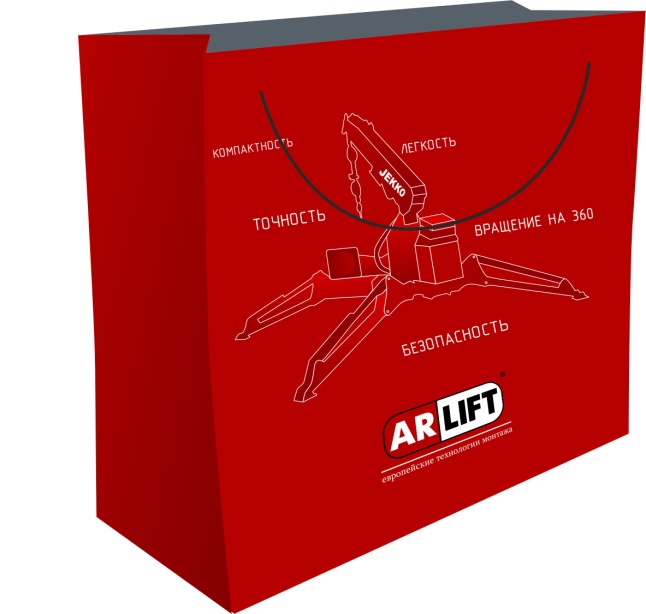 Ежедневник датированный А5Тираж – 300 шт.Цветность: 2 цвета (черный, красный)Шильда под ручку, оттиск (заливка серебром), красная закладкаВозможность на 1 разворот вклеить свою карту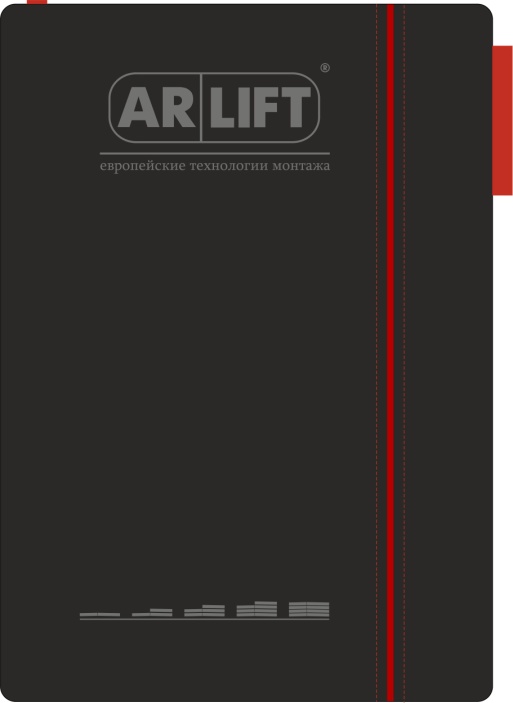 